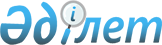 О внесении изменений в решение Сарыагашского районного маслихата от 22 декабря 2014 года № 38-321-V "О районном бюджете на 2015-2017 годы"
					
			Утративший силу
			
			
		
					Решение Сарыагашского районного маслихата Южно-Казахстанской области от 28 января 2015 года № 39-324-V. Зарегистрировано Департаментом юстиции Южно-Казахстанской области 29 января 2015 года № 2986. Утратило силу в связи с истечением срока применения - (письмо аппарата Сарыагашского районного маслихата Южно-Казахстанской области от 28 декабря 2015 года № 449)      Сноска. Утратило силу в связи с истечением срока применения - (письмо аппарата Сарыагашского районного маслихата Южно-Казахстанской области от 28.12.2015 № 449).

      В соответствии с пунктом 5 статьи 109 Бюджетного кодекса Республики Казахстан от 4 декабря 2008 года, подпунктом 1) пункта 1 статьи 6 Закона Республики Казахстан от 23 января 2001 года «О местном государственном управлении и самоуправлении в Республике Казахстан» и решением Южно-Казахстанского областного маслихата от 21 января 2015 года № 35/284-V «О внесении изменений и дополнений в решение Южно-Казахстанского областного маслихата от 11 декабря 2014 года № 34/258-V «Об областном бюджете на 2015-2017 годы», зарегистрированного в Реестре государственной регистрации нормативных правовых актов за № 2969, Сарыагашский районный маслихат РЕШИЛ:



      1. Внести в решение Сарыагашского районного маслихата от 22 декабря 2014 года № 38-321-V «О районном бюджете на 2015-2017 годы» (зарегистрировано в Реестре государственной регистрации нормативных правовых актов за № 2940, опубликовано 16 января 2015 года в газете «Сарыағаш») следующие изменения:



      пункт 1 изложить в новой редакции:

      «1. Утвердить районный бюджет Сарыагашского района на 2015-2017 годы согласно приложениям 1, 2 и 3 соответственно, в том числе на 2015 год в следующих объемах:

      1) доходы – 30 390 888 тысяч тенге, в том числе по:

      налоговым поступлениям – 3 003 708 тысяч тенге;

      неналоговым поступлениям – 45 960 тысяч тенге;

      поступления от продажи основного капитала – 20 000 тысяч тенге;

      поступлениям трансфертов – 27 321 220 тысяч тенге;

      2) затраты – 30 362 775 тысяч тенге;

      3) чистое бюджетное кредитование – 79 239 тысяч тенге:

      бюджетные кредиты – 89 190 тысяч тенге;

      погашение бюджетных кредитов – 9 951 тысяч тенге;

      4) сальдо по операциям с финансовыми активами – 28 113 тысяч тенге;

      приобретение финансовых активов – 28113 тысяч тенге;

      поступление от продажи финансовых активов государства – 0 тенге;

      5) дефицит бюджета – -79 239 тысяч тенге;

      6) финансирование дефицита бюджета – 79 239 тысяч тенге;

      поступление займов – 89 190 тысяч тенге;

      погашение займов – 9 951 тысяч тенге;

      используемые остатки бюджетных средств - 0 тенге.».



      Приложения 1, 2, 6 к указанному решению изложить в новой редакции согласно приложениям 1, 2, 3 к настоящему решению.



      9. Настоящее решение вводится в действие с 1 января 2015 года.

      

      Председатель сессии районного маслихата    М. Мамбетов

      

      Секретарь районного маслихата              Б. Садыков     

      Приложение 1 к решению

      Сарыагашского районного маслихата

      от 28 января 2015 года № 39-324-V      Приложение 1 к решению

      Сарыагашского районного маслихата

      от 22 декабря 2014 года № 38-321-V       Районный бюджет на 2015 год

      Приложение 2 к решению

      Сарыагашского районного маслихата

      от 28 января 2015 года № 39-324-V      Приложение 2 к решению

      Сарыагашского районного маслихата

      от 22 декабря 2014 года № 38-321-V       Районный бюджет на 2016 год

      Приложение 3 к решению

      Сарыагашского районного маслихата

      от 28 января 2015 года № 39-324-V      Приложение 6 к решению

      Сарыагашского районного маслихата

      от 22 декабря 2014 года № 38-321-V       Перечень бюджетных программ города районного значения, поселка и сельского округа на 2015 год.
					© 2012. РГП на ПХВ «Институт законодательства и правовой информации Республики Казахстан» Министерства юстиции Республики Казахстан
				КатегорияКатегорияКатегориясумма, тысяч тенгеКлассКласссумма, тысяч тенгеПодклассПодкласссумма, тысяч тенгеНаименованиесумма, тысяч тенге1. Доходы30 390 8881Налоговые поступления3 003 708101Подоходный налог625 317112Индивидуальный подоходный налог625 317103Социальный налог530 774131Социальный налог530 774104Hалоги на собственность1 668 282141Hалоги на имущество1 439 590143Земельный налог36 387144Hалог на транспортные средства186 848145Единый земельный налог5 457105Внутренние налоги на товары, работы и услуги152 703152Акцизы110 314153Поступления за использование природных и других ресурсов7 412154Сборы за ведение предпринимательской и профессиональной деятельности33 955155Налог на игорный бизнес1 022108Обязательные платежи, взимаемые за совершение юридически значимых действий и (или) выдачу документов уполномоченными на то государственными органами или должностными лицами26 632181Государственная пошлина26 6322Неналоговые поступления45 960201Доходы от государственной собственности6 370211Поступления части чистого дохода государственных предприятий3 400215Доходы от аренды имущества, находящегося в государственной собственности2 970206Прочие неналоговые поступления39 590261Прочие неналоговые поступления39 5903Поступления от продажи основного капитала20 000303Продажа земли и нематериальных активов20 000331Продажа земли20 0004Поступления трансфертов 27 321 220402Трансферты из вышестоящих органов государственного управления27 321 220422Трансферты из областного бюджета27 321 220Функциональная группаФункциональная группаФункциональная группаФункциональная группаФункциональная группасумма, тысяч тенгеФункциональная подгруппаФункциональная подгруппаФункциональная подгруппаФункциональная подгруппасумма, тысяч тенгеАдминистратор бюджетных программАдминистратор бюджетных программАдминистратор бюджетных программсумма, тысяч тенгеПрограммаПрограммасумма, тысяч тенгеНаименованиесумма, тысяч тенге2. Затраты30 362 77501Государственные услуги общего характера734 0741Представительные, исполнительные и другие органы, выполняющие общие функции государственного управления684 83311112Аппарат маслихата района (города областного значения)19 69111112001Услуги по обеспечению деятельности маслихата района (города областного значения)19 29111112003Капитальные расходы государственного органа 40011122Аппарат акима района (города областного значения)137 87511122001Услуги по обеспечению деятельности акима района (города областного значения)115 82011122003Капитальные расходы государственного органа 22 05511123Аппарат акима района в городе, города районного значения, поселка, села, сельского округа527 26711123001Услуги по обеспечению деятельности акима района в городе, города районного значения, поселка, села, сельского округа485 32611123022Капитальные расходы государственного органа41 94112Финансовая деятельность11 50012459Отдел экономики и финансов района (города областного значения)11 50012459003Проведение оценки имущества в целях налогообложения1 50012459010Приватизация, управление коммунальным имуществом, постприватизационная деятельность и регулирование споров, связанных с этим10 0005Планирование и статистическая деятельность1 440459Отдел экономики и финансов района (города областного значения)1 440061Экспертиза и оценка документации по вопросам бюджетных инвестиций и концессии, проведение оценки реализации бюджетных инвестиций1 44019Прочие государственные услуги общего характера36 30119459Отдел экономики и финансов района (города областного значения)36 30119459001Услуги по реализации государственной политики в области формирования и развития экономической политики, государственного планирования, исполнения бюджета и управления коммунальной собственностью района (города областного значения)36 00119459015Капитальные расходы государственного органа 30002Оборона111 27821Военные нужды10 92821122Аппарат акима района (города областного значения)10 92821122005Мероприятия в рамках исполнения всеобщей воинской обязанности10 92822Организация работы по чрезвычайным ситуациям100 350122Аппарат акима района (города областного значения)100 35022122006Предупреждение и ликвидация чрезвычайных ситуаций масштаба района (города областного значения)100 00022122007Мероприятия по профилактике и тушению степных пожаров районного (городского) масштаба, а также пожаров в населенных пунктах, в которых не созданы органы государственной противопожарной службы35003Общественный порядок, безопасность, правовая, судебная, уголовно-исполнительная деятельность8 00039Прочие услуги в области общественного порядка и безопасности8 000485Отдел пассажирского транспорта и автомобильных дорог района (города областного значения)8 000021Обеспечение безопасности дорожного движения в населенных пунктах8 00004Образование22 090 35041Дошкольное воспитание и обучение3 848 135123Аппарат акима района в городе, города районного значения, поселка, села, сельского округа3 766 24241123004Обеспечение деятельности организаций дошкольного воспитания и обучения12 19341123041Реализация государственного образовательного заказа в дошкольных организациях образования3 754 049464Отдел образования района (города областного значения)81 893009Обеспечение деятельности организаций дошкольного воспитания и обучения38 77441464040Реализация государственного образовательного заказа в дошкольных организациях образования43 11942Начальное, основное среднее и общее среднее образование13 098 758123Аппарат акима района в городе, города районного значения, поселка, села, сельского округа54 32642123005Организация бесплатного подвоза учащихся до школы и обратно в сельской местности54 32642464Отдел образования района (города областного значения)13 044 43242464003Общеобразовательное обучение12 902 10142464006Дополнительное образование для детей142 33149Прочие услуги в области образования5 143 45749464Отдел образования района (города областного значения)630 44549464001Услуги по реализации государственной политики на местном уровне в области образования 15 78449464005Приобретение и доставка учебников, учебно-методических комплексов для государственных учреждений образования района (города областного значения)203 85049464015Ежемесячная выплата денежных средств опекунам (попечителям) на содержание ребенка-сироты (детей-сирот), и ребенка (детей), оставшегося без попечения родителей62 00649464029Обследование психического здоровья детей и подростков и оказание психолого-медико-педагогической консультативной помощи населению16 33549464067Капитальные расходы подведомственных государственных учреждений и организаций332 47049467Отдел строительства района (города областного значения)4 513 01249467037Строительство и реконструкция объектов образования4 513 01206Социальная помощь и социальное обеспечение1 424 5471Социальное обеспечение10 408464Отдел образования района (города областного значения)10 408030Содержание ребенка (детей), переданного патронатным воспитателям10 40862Социальная помощь1 368 552451Отдел занятости и социальных программ района (города областного значения)1 368 55262451002Программа занятости42 64962451004Оказание социальной помощи на приобретение топлива специалистам здравоохранения, образования, социального обеспечения, культуры, спорта и ветеринарии в сельской местности в соответствии с законодательством Республики Казахстан40 00062451005Государственная адресная социальная помощь17 23062451006Оказание жилищной помощи 6 70062451007Социальная помощь отдельным категориям нуждающихся граждан по решениям местных представительных органов36 58862451010Материальное обеспечение детей-инвалидов, воспитывающихся и обучающихся на дому3 80062451014Оказание социальной помощи нуждающимся гражданам на дому108 54062451016Государственные пособия на детей до 18 лет931 00062451017Обеспечение нуждающихся инвалидов обязательными гигиеническими средствами и предоставление услуг специалистами жестового языка, индивидуальными помощниками в соответствии с индивидуальной программой реабилитации инвалида103 68162451052Проведение мероприятий, посвященных семидесятилетию Победы в Великой Отечественной войне78 36469Прочие услуги в области социальной помощи и социального обеспечения45 58769451Отдел занятости и социальных программ района (города областного значения)45 58769451001Услуги по реализации государственной политики на местном уровне в области обеспечения занятости и реализации социальных программ для населения37 32369451011Оплата услуг по зачислению, выплате и доставке пособий и других социальных выплат8 2647Жилищно-коммунальное хозяйство1 258 27671Жилищное хозяйство255 25871467Отдел строительства района (города областного значения)216 45771467003Проектирование и (или) строительство, реконструкция жилья коммунального жилищного фонда216 45771485Отдел пассажирского транспорта и автомобильных дорог района (города областного значения)6 06871464004Ремонт и благоустройство объектов в рамках развития городов и сельских населенных пунктов по Дорожной карте занятости 20206 068497Отдел жилищно-коммунального хозяйства района (города областного значения)32 733001Услуги по реализации государственной политики на местном уровне в области жилищно-коммунального хозяйства32 73372Коммунальное хозяйство585 741497Отдел жилищно-коммунального хозяйства района (города областного значения)585 741016Функционирование системы водоснабжения и водоотведения5 000028Развитие коммунального хозяйства359 459029Развитие системы водоснабжения и водоотведения145 321058Развитие системы водоснабжения и водоотведения в сельских населенных пунктах75 96173Благоустройство населенных пунктов417 27773123Аппарат акима района в городе, города районного значения, поселка, села, сельского округа256 86373123008Освещение улиц населенных пунктов61 19373123009Обеспечение санитарии населенных пунктов35 11873123010Содержание мест захоронений и погребение безродных40073123011Благоустройство и озеленение населенных пунктов160 152497Отдел жилищно-коммунального хозяйства района (города областного значения)160 414030Обеспечение санитарии населенных пунктов27 564035Благоустройство и озеленение населенных пунктов132 8508Культура, спорт, туризм и информационное пространство1 031 20181Деятельность в области культуры461 87481455Отдел культуры и развития языков района (города областного значения)205 37481455003Поддержка культурно-досуговой работы205 37481467Отдел строительства района (города областного значения)256 50081467011Развитие объектов культуры256 50082Спорт314 92482465Отдел физической культуры и спорта района (города областного значения)239 07289465001Услуги по реализации государственной политики на местном уровне в сфере физической культуры и спорта9 31682465005Развитие массового спорта и национальных видов спорта 223 45682465006Проведение спортивных соревнований на районном (города областного значения) уровне3 30082465007Подготовка и участие членов сборных команд района (города областного значения) по различным видам спорта на областных спортивных соревнованиях3 00082467Отдел строительства района (города областного значения)75 85282467008Развитие объектов спорта75 85283Информационное пространство178 49183455Отдел культуры и развития языков района (города областного значения)142 49183455006Функционирование районных (городских) библиотек128 99183455007Развитие государственного языка и других языков народа Казахстана13 50083456Отдел внутренней политики района (города областного значения)36 00083456002Услуги по проведению государственной информационной политики36 00089Прочие услуги по организации культуры, спорта, туризма и информационного пространства75 91289455Отдел культуры и развития языков района (города областного значения)24 66289455001Услуги по реализации государственной политики на местном уровне в области развития языков и культуры7 86789455032Капитальные расходы подведомственных государственных учреждений и организаций16 79589456Отдел внутренней политики района (города областного значения)51 25089456001Услуги по реализации государственной политики на местном уровне в области информации, укрепления государственности и формирования социального оптимизма граждан18 27089456003Реализация мероприятий в сфере молодежной политики32 9809Топливно-энергетический комплекс и недропользование712 43599Прочие услуги в области топливно-энергетического комплекса и недропользования712 435497Отдел жилищно-коммунального хозяйства района (города областного значения)712 435038Развитие газотранспортной системы712 43510Сельское, водное, лесное, рыбное хозяйство, особо охраняемые природные территории, охрана окружающей среды и животного мира, земельные отношения342 780101Сельское хозяйство138 349141459Отдел экономики и финансов района (города областного значения)13 385101477099Реализация мер по оказанию социальной поддержки специалистов13 385467Отдел строительства района (города областного значения)7 613101467010Развитие объектов сельского хозяйства7 613101473Отдел ветеринарии района (города областного значения)80 670101473001Услуги по реализации государственной политики на местном уровне в сфере ветеринарии11 707101473005Обеспечение функционирования скотомогильников (биотермических ям) 1 374101473006Организация санитарного убоя больных животных687101473007Организация отлова и уничтожения бродячих собак и кошек6 300101473008Возмещение владельцам стоимости изымаемых и уничтожаемых больных животных, продуктов и сырья животного происхождения29 239101473009Проведение ветеринарных мероприятий по энзоотическим болезням животных29 963101473010Проведение мероприятий по идентификации сельскохозяйственных животных1 400101477Отдел сельского хозяйства и земельных отношений района (города областного значения) 36 681101477001Услуги по реализации государственной политики на местном уровне в сфере сельского хозяйства и земельных отношений36 681109Прочие услуги в области сельского, водного, лесного, рыбного хозяйства, охраны окружающей среды и земельных отношений204 431109473Отдел ветеринарии района (города областного значения)204 431011Проведение противоэпизоотических мероприятий204 43111Промышленность, архитектурная, градостроительная и строительная деятельность109 776112Архитектурная, градостроительная и строительная деятельность109 776112467Отдел строительства района (города областного значения)17 841112467001Услуги по реализации государственной политики на местном уровне в области строительства17 041112467017Капитальные расходы государственного органа 800112468Отдел архитектуры и градостроительства района (города областного значения)91 935112468001Услуги по реализации государственной политики в области архитектуры и градостроительства на местном уровне 9 532112468003Разработка схем градостроительного развития территории района и генеральных планов населенных пунктов82 40312Транспорт и коммуникации1 597 769121Автомобильный транспорт1 586 818485Отдел пассажирского транспорта и автомобильных дорог района (города областного значения)1 586 818022Развитие транспортной инфраструктуры1 296 838045Капитальный и средний ремонт автомобильных дорог районного значения и улиц населенных пунктов289 980129Прочие услуги в сфере транспорта и коммуникаций10 951485Отдел пассажирского транспорта и автомобильных дорог района (города областного значения)10 951001Услуги по реализации государственной политики на местном уровне в области пассажирского транспорта и автомобильных дорог10 95113Прочие340 768133Поддержка предпринимательской деятельности и защита конкуренции16 835133469Отдел предпринимательства района (города областного значения)16 835133469001Услуги по реализации государственной политики на местном уровне в области развития предпринимательства16 835139Прочие323 933139459Отдел экономики и финансов района (города областного значения)60 000139459012Резерв местного исполнительного органа района (города областного значения) 60 000497Отдел жилищно-коммунального хозяйства района (города областного значения)263 933043Реализация мер по содействию экономическому развитию регионов в рамках Программы «Развитие регионов»263 93314Обслуживание долга10141Обслуживание долга10141459Отдел экономики и финансов района (города областного значения)10141459021Обслуживание долга местных исполнительных органов по выплате вознаграждений и иных платежей по займам из областного бюджета1015Трансферты601 511151Трансферты601 511151459Отдел экономики и финансов района (города областного значения)601 511151459024Целевые текущие трансферты в вышестоящие бюджеты в связи с передачей функций государственных органов из нижестоящего уровня государственного управления в вышестоящий601 5113. Чистое бюджетное кредитование 79 239Бюджетные кредиты 89 19010Сельское, водное, лесное, рыбное хозяйство, особо охраняемые природные территории, охрана окружающей среды и животного мира, земельные отношения89 190101Сельское хозяйство89 190101459Отдел экономики и финансов района (города областного значения)89 190101477018Бюджетные кредиты для реализации мер социальной поддержки специалистов89 190КатегорияКатегорияКатегорияКатегориясумма, тысяч тенгеКлассКлассКласссумма, тысяч тенгеПодклассПодкласссумма, тысяч тенгеСпецификаСпецификасумма, тысяч тенгеНаименованиесумма, тысяч тенге5Погашение бюджетных кредитов9 951501Погашение бюджетных кредитов9 951511Погашение бюджетных кредитов, выданных из государственного бюджета9 95151113Погашение бюджетных кредитов, выданных из местного бюджета физическим лицам9 9514. Сальдо по операциям с финансовыми активами28 113приобретение финансовых активов28 11313Прочие28 113139Прочие28 113497Отдел жилищно-коммунального хозяйства района (города областного значения)28 113060Увеличение уставных капиталов специализированных уполномоченных организаций28 113поступления от продажи финансовых активов государства05. Дефицит бюджета-79 2396. Финансирование дефицита бюджета79 239Поступления займов89 190КатегорияКатегорияКатегориясумма, тысяч тенгеКлассКласссумма, тысяч тенгеПодклассПодкласссумма, тысяч тенгеСпецификаСпецификасумма, тысяч тенгеНаименованиесумма, тысяч тенге7Поступления займов89 190701Внутренние государственные займы89 190712Договоры займа89 19071203Займы, получаемые местным исполнительным органом района (города областного значения)89 19016Погашение займов9 951161Погашение займов9 951161459Отдел экономики и финансов района (города областного значения)9 951161459005Погашение долга местного исполнительного органа перед вышестоящим бюджетом9 951КатегорияКатегорияКатегорияКатегориясумма, тысяч тенгеКлассКласссумма, тысяч тенгеПодклассПодкласссумма, тысяч тенгеСпецификаСпецификасумма, тысяч тенгеНаименование8Используемые остатки бюджетных средств0801Остатки бюджетных средств0811Свободные остатки бюджетных средств081101Свободные остатки бюджетных средств0КатегорияКатегорияКатегориясумма, тысяч тенгеКласс Класс сумма, тысяч тенгеПодклассПодкласссумма, тысяч тенгеНаименованиесумма, тысяч тенге1. Доходы21 596 0921Налоговые поступления3 186 230101Подоходный налог651 925112Индивидуальный подоходный налог651 925103Социальный налог558 675131Социальный налог558 675104Hалоги на собственность1 783 745141Hалоги на имущество1 540 361143Земельный налог37 615144Hалог на транспортные средства199 930145Единый земельный налог5 839105Внутренние налоги на товары, работы и услуги163 389152Акцизы118 033153Поступления за использование природных и других ресурсов7 931154Сборы за ведение предпринимательской и профессиональной деятельности36 332155Налог на игорный бизнес1 093108Обязательные платежи, взимаемые за совершение юридически значимых действий и (или) выдачу документов уполномоченными на то государственными органами или должностными лицами28 496181Государственная пошлина28 4962Неналоговые поступления48 940201Доходы от государственной собственности6 579211Поступления части чистого дохода государственных предприятий3 400215Доходы от аренды имущества, находящегося в государственной собственности3 179206Прочие неналоговые поступления42 361261Прочие неналоговые поступления42 3613Поступления от продажи основного капитала20 000303Продажа земли и нематериальных активов20 000331Продажа земли20 0004Поступления трансфертов 18 340 922402Трансферты из вышестоящих органов государственного управления18 340 922422Трансферты из областного бюджета18 340 922Функциональная группаФункциональная группаФункциональная группаФункциональная группаФункциональная группасумма, тысяч тенгеФункциональная подгруппаФункциональная подгруппаФункциональная подгруппаФункциональная подгруппасумма, тысяч тенгеАдминистратор бюджетных программАдминистратор бюджетных программАдминистратор бюджетных программсумма, тысяч тенгеПрограммаПрограммасумма, тысяч тенгеНаименованиесумма, тысяч тенге2. Затраты21 596 09201Государственные услуги общего характера723 8491Представительные, исполнительные и другие органы, выполняющие общие функции государственного управления674 09711112Аппарат маслихата района (города областного значения)20 28611112001Услуги по обеспечению деятельности маслихата района (города областного значения)19 21611112003Капитальные расходы государственного органа 1 07011122Аппарат акима района (города областного значения)121 52911122001Услуги по обеспечению деятельности акима района (города областного значения)116 49111122003Капитальные расходы государственного органа 5 03811123Аппарат акима района в городе, города районного значения, поселка, села, сельского округа532 28211123001Услуги по обеспечению деятельности акима района в городе, города районного значения, поселка, села, сельского округа473 41011123022Капитальные расходы государственного органа58 87212Финансовая деятельность11 58612459Отдел экономики и финансов района (города областного значения)11 58612459003Проведение оценки имущества в целях налогообложения1 51112459010Приватизация, управление коммунальным имуществом, постприватизационная деятельность и регулирование споров, связанных с этим10 0755Планирование и статистическая деятельность1 451459Отдел экономики и финансов района (города областного значения)1 451061Экспертиза и оценка документации по вопросам бюджетных инвестиций и концессии, проведение оценки реализации бюджетных инвестиций1 45119Прочие государственные услуги общего характера36 71519459Отдел экономики и финансов района (города областного значения)36 71519459001Услуги по реализации государственной политики в области формирования и развития экономической политики, государственного планирования, исполнения бюджета и управления коммунальной собственностью района (города областного значения)35 90919459015Капитальные расходы государственного органа 80602Оборона115 97821Военные нужды10 39021122Аппарат акима района (города областного значения)10 39021122005Мероприятия в рамках исполнения всеобщей воинской обязанности10 39022Организация работы по чрезвычайным ситуациям105 588122Аппарат акима района (города областного значения)105 58822122006Предупреждение и ликвидация чрезвычайных ситуаций масштаба района (города областного значения)105 23522122007Мероприятия по профилактике и тушению степных пожаров районного (городского) масштаба, а также пожаров в населенных пунктах, в которых не созданы органы государственной противопожарной службы35303Общественный порядок, безопасность, правовая, судебная, уголовно-исполнительная деятельность8 06039Прочие услуги в области общественного порядка и безопасности8 060485Отдел пассажирского транспорта и автомобильных дорог района (города областного значения)8 060021Обеспечение безопасности дорожного движения в населенных пунктах8 06004Образование13 899 41641Дошкольное воспитание и обучение853 455123Аппарат акима района в городе, города районного значения, поселка, села, сельского округа823 08841123004Обеспечение деятельности организаций дошкольного воспитания и обучения9 26241123041Реализация государственного образовательного заказа в дошкольных организациях образования813 826464Отдел образования района (города областного значения)30 367009Обеспечение деятельности организаций дошкольного воспитания и обучения30 36742Начальное, основное среднее и общее среднее образование10 179 026123Аппарат акима района в городе, города районного значения, поселка, села, сельского округа46 85942123005Организация бесплатного подвоза учащихся до школы и обратно в сельской местности46 85942464Отдел образования района (города областного значения)10 132 16742464003Общеобразовательное обучение10 012 20142464006Дополнительное образование для детей119 96649Прочие услуги в области образования2 866 93549464Отдел образования района (города областного значения)629 19349464001Услуги по реализации государственной политики на местном уровне в области образования 15 72549464005Приобретение и доставка учебников, учебно-методических комплексов для государственных учреждений образования района (города областного значения)205 37949464015Ежемесячная выплата денежных средств опекунам (попечителям) на содержание ребенка-сироты (детей-сирот), и ребенка (детей), оставшегося без попечения родителей56 48049464067Капитальные расходы подведомственных государственных учреждений и организаций351 60949467Отдел строительства района (города областного значения)2 237 74249467037Строительство и реконструкция объектов образования2 237 74206Социальная помощь и социальное обеспечение1 218 97562Социальная помощь1 173 343451Отдел занятости и социальных программ района (города областного значения)1 173 34362451002Программа занятости42 96862451004Оказание социальной помощи на приобретение топлива специалистам здравоохранения, образования, социального обеспечения, культуры, спорта и ветеринарии в сельской местности в соответствии с законодательством Республики Казахстан40 30062451005Государственная адресная социальная помощь15 11362451006Оказание жилищной помощи 15 11062451007Социальная помощь отдельным категориям нуждающихся граждан по решениям местных представительных органов45 73262451014Оказание социальной помощи нуждающимся гражданам на дому83 17462451016Государственные пособия на детей до 18 лет873 50362451017Обеспечение нуждающихся инвалидов обязательными гигиеническими средствами и предоставление услуг специалистами жестового языка, индивидуальными помощниками в соответствии с индивидуальной программой реабилитации инвалида57 44369Прочие услуги в области социальной помощи и социального обеспечения45 63269451Отдел занятости и социальных программ района (города областного значения)45 63269451001Услуги по реализации государственной политики на местном уровне в области обеспечения занятости и реализации социальных программ для населения37 30669451011Оплата услуг по зачислению, выплате и доставке пособий и других социальных выплат8 3267Жилищно-коммунальное хозяйство1 174 74171Жилищное хозяйство52 383497Отдел жилищно-коммунального хозяйства района (города областного значения)52 383001Услуги по реализации государственной политики на местном уровне в области жилищно-коммунального хозяйства52 38372Коммунальное хозяйство716 851497Отдел жилищно-коммунального хозяйства района (города областного значения)716 851016Функционирование системы водоснабжения и водоотведения5 038028Развитие коммунального хозяйства585 807029Развитие системы водоснабжения и водоотведения99 850058Развитие системы водоснабжения и водоотведения в сельских населенных пунктах26 15673Благоустройство населенных пунктов405 50773123Аппарат акима района в городе, города районного значения, поселка, села, сельского округа274 53273123008Освещение улиц населенных пунктов61 65273123009Обеспечение санитарии населенных пунктов60 79973123010Содержание мест захоронений и погребение безродных40373123011Благоустройство и озеленение населенных пунктов151 678497Отдел жилищно-коммунального хозяйства района (города областного значения)130 975035Благоустройство и озеленение населенных пунктов130 9758Культура, спорт, туризм и информационное пространство1 028 92581Деятельность в области культуры540 74981455Отдел культуры и развития языков района (города областного значения)160 25281455003Поддержка культурно-досуговой работы160 25281467Отдел строительства района (города областного значения)380 49781467011Развитие объектов культуры380 49782Спорт257 41482465Отдел физической культуры и спорта района (города областного значения)217 91189465001Услуги по реализации государственной политики на местном уровне в сфере физической культуры и спорта9 14682465005Развитие массового спорта и национальных видов спорта 195 52782465006Проведение спортивных соревнований на районном (города областного значения) уровне5 39082465007Подготовка и участие членов сборных команд района (города областного значения) по различным видам спорта на областных спортивных соревнованиях7 84889465032Капитальные расходы подведомственных государственных учреждений и организаций082467Отдел строительства района (города областного значения)39 50382467008Развитие объектов спорта39 50383Информационное пространство157 44083455Отдел культуры и развития языков района (города областного значения)121 17083455006Функционирование районных (городских) библиотек109 07583455007Развитие государственного языка и других языков народа Казахстана12 09583456Отдел внутренней политики района (города областного значения)36 27083456002Услуги по проведению государственной информационной политики36 27089Прочие услуги по организации культуры, спорта, туризма и информационного пространства73 32289455Отдел культуры и развития языков района (города областного значения)24 77689455001Услуги по реализации государственной политики на местном уровне в области развития языков и культуры7 85589455032Капитальные расходы подведомственных государственных учреждений и организаций16 92189456Отдел внутренней политики района (города областного значения)48 54689456001Услуги по реализации государственной политики на местном уровне в области информации, укрепления государственности и формирования социального оптимизма граждан18 16589456003Реализация мероприятий в сфере молодежной политики27 05689456006Капитальные расходы государственного органа 3 3259Топливно-энергетический комплекс и недропользование1 303 39199Прочие услуги в области топливно-энергетического комплекса и недропользования1 303 391497Отдел жилищно-коммунального хозяйства района (города областного значения)1 303 391038Развитие газотранспортной системы1 303 39110Сельское, водное, лесное, рыбное хозяйство, особо охраняемые природные территории, охрана окружающей среды и животного мира, земельные отношения101 895101Сельское хозяйство101 895139459Отдел экономики и финансов района (города областного значения)13 485101477099Реализация мер по оказанию социальной поддержки специалистов13 485101473Отдел ветеринарии района (города областного значения)54 864101473001Услуги по реализации государственной политики на местном уровне в сфере ветеринарии12 432101473003Капитальные расходы государственного органа 103101473005Обеспечение функционирования скотомогильников (биотермических ям) 1 384101473006Организация санитарного убоя больных животных692101473007Организация отлова и уничтожения бродячих собак и кошек6 347101473008Возмещение владельцам стоимости изымаемых и уничтожаемых больных животных, продуктов и сырья животного происхождения2 307101473009Проведение ветеринарных мероприятий по энзоотическим болезням животных30 188101473010Проведение мероприятий по идентификации сельскохозяйственных животных1 411101477Отдел сельского хозяйства и земельных отношений района (города областного значения) 33 546101477001Услуги по реализации государственной политики на местном уровне в сфере сельского хозяйства и земельных отношений33 54611Промышленность, архитектурная, градостроительная и строительная деятельность175 979112Архитектурная, градостроительная и строительная деятельность175 979112467Отдел строительства района (города областного значения)16 490112467001Услуги по реализации государственной политики на местном уровне в области строительства16 490112468Отдел архитектуры и градостроительства района (города областного значения)159 489112468001Услуги по реализации государственной политики в области архитектуры и градостроительства на местном уровне 9 489112468003Разработка схем градостроительного развития территории района и генеральных планов населенных пунктов150 00012Транспорт и коммуникации1 501 362121Автомобильный транспорт1 490 561485Отдел пассажирского транспорта и автомобильных дорог района (города областного значения)1 490 561022Развитие транспортной инфраструктуры1 048 765045Капитальный и средний ремонт автомобильных дорог районного значения и улиц населенных пунктов441 796129Прочие услуги в сфере транспорта и коммуникаций10 801485Отдел пассажирского транспорта и автомобильных дорог района (города областного значения)10 801001Услуги по реализации государственной политики на местном уровне в области пассажирского транспорта и автомобильных дорог10 80113Прочие343 521133Поддержка предпринимательской деятельности и защита конкуренции17 158133469Отдел предпринимательства района (города областного значения)17 158133469001Услуги по реализации государственной политики на местном уровне в области развития предпринимательства16 674133469004Капитальные расходы государственного органа 484139Прочие326 363139459Отдел экономики и финансов района (города областного значения)60 450139459012Резерв местного исполнительного органа района (города областного значения) 60 450497Отдел жилищно-коммунального хозяйства района (города областного значения)265 913043Реализация мер по содействию экономическому развитию регионов в рамках Программы «Развитие регионов»265 9133. Чистое бюджетное кредитование -9 951Бюджетные кредиты 0КатегорияКатегорияКатегориясумма, тысяч тенгеКлассКласссумма, тысяч тенгеПодклассПодкласссумма, тысяч тенгеСпецификаСпецификасумма, тысяч тенгеНаименованиесумма, тысяч тенге5Погашение бюджетных кредитов9 951501Погашение бюджетных кредитов9 951511Погашение бюджетных кредитов, выданных из государственного бюджета9 95151113Погашение бюджетных кредитов, выданных из местного бюджета физическим лицам9 9514. Сальдо по операциям с финансовыми активами0приобретение финансовых активов0поступления от продажи финансовых активов государства05. Дефицит бюджета9 9516. Финансирование дефицита бюджета-9 951Поступления займов016Погашение займов9 951161Погашение займов9 951161459Отдел экономики и финансов района (города областного значения)9 951161459005Погашение долга местного исполнительного органа перед вышестоящим бюджетом9 951Функциональная группаФункциональная группаФункциональная группаФункциональная группаФункциональная группасумма, тысяч тенгеФункциональная подгруппаФункциональная подгруппаФункциональная подгруппаФункциональная подгруппасумма, тысяч тенгеАдминистратор бюджетных программАдминистратор бюджетных программАдминистратор бюджетных программсумма, тысяч тенгеПрограммаПрограммасумма, тысяч тенгеНаименованиесумма, тысяч тенгеАппарат акима Жемистинского сельского округа103 76201Государственные услуги общего характера13 1651Представительные, исполнительные и другие органы, выполняющие общие функции государственного управления13 16511123Аппарат акима района в городе, города районного значения, поселка, села, сельского округа13 16511123001Услуги по обеспечению деятельности акима района в городе, города районного значения, поселка, села, сельского округа13 16504Образование86 43441Дошкольное воспитание и обучение86 434123Аппарат акима района в городе, города районного значения, поселка, села, сельского округа86 43441123041Реализация государственного образовательного заказа в дошкольных организациях образования86 4347Жилищно-коммунальное хозяйство4 16373Благоустройство населенных пунктов4 16373123Аппарат акима района в городе, города районного значения, поселка, села, сельского округа4 16373123008Освещение улиц населенных пунктов3 71373123011Благоустройство и озеленение населенных пунктов450Аппарат акима Кызылжарского сельского округа121 94701Государственные услуги общего характера12 9871Представительные, исполнительные и другие органы, выполняющие общие функции государственного управления12 98711123Аппарат акима района в городе, города районного значения, поселка, села, сельского округа12 98711123001Услуги по обеспечению деятельности акима района в городе, города районного значения, поселка, села, сельского округа12 98704Образование106 81041Дошкольное воспитание и обучение106 810123Аппарат акима района в городе, города районного значения, поселка, села, сельского округа106 81041123004Обеспечение деятельности организаций дошкольного воспитания и обучения43041123041Реализация государственного образовательного заказа в дошкольных организациях образования106 3807Жилищно-коммунальное хозяйство2 15073Благоустройство населенных пунктов2 15073123Аппарат акима района в городе, города районного значения, поселка, села, сельского округа2 15073123008Освещение улиц населенных пунктов1 50073123011Благоустройство и озеленение населенных пунктов650Аппарат акима Дарбазинского сельского округа37 78801Государственные услуги общего характера22 9071Представительные, исполнительные и другие органы, выполняющие общие функции государственного управления22 90711123Аппарат акима района в городе, города районного значения, поселка, села, сельского округа22 90711123001Услуги по обеспечению деятельности акима района в городе, города районного значения, поселка, села, сельского округа22 90704Образование13 76441Дошкольное воспитание и обучение11 944123Аппарат акима района в городе, города районного значения, поселка, села, сельского округа11 94441123041Реализация государственного образовательного заказа в дошкольных организациях образования11 94442Начальное, основное среднее и общее среднее образование1 820123Аппарат акима района в городе, города районного значения, поселка, села, сельского округа1 82042123005Организация бесплатного подвоза учащихся до школы и обратно в сельской местности1 8207Жилищно-коммунальное хозяйство1 11773Благоустройство населенных пунктов1 11773123Аппарат акима района в городе, города районного значения, поселка, села, сельского округа1 11773123008Освещение улиц населенных пунктов61773123011Благоустройство и озеленение населенных пунктов500Аппарат акима Жибекжолинского сельского округа265 30101Государственные услуги общего характера19 7931Представительные, исполнительные и другие органы, выполняющие общие функции государственного управления19 79311123Аппарат акима района в городе, города районного значения, поселка, села, сельского округа19 79311123001Услуги по обеспечению деятельности акима района в городе, города районного значения, поселка, села, сельского округа19 79304Образование239 65841Дошкольное воспитание и обучение236 217123Аппарат акима района в городе, города районного значения, поселка, села, сельского округа236 21741123041Реализация государственного образовательного заказа в дошкольных организациях образования236 21742Начальное, основное среднее и общее среднее образование3 441123Аппарат акима района в городе, города районного значения, поселка, села, сельского округа3 44142123005Организация бесплатного подвоза учащихся до школы и обратно в сельской местности3 4417Жилищно-коммунальное хозяйство5 85073Благоустройство населенных пунктов5 85073123Аппарат акима района в городе, города районного значения, поселка, села, сельского округа5 85073123008Освещение улиц населенных пунктов5 00073123011Благоустройство и озеленение населенных пунктов850Аппарат акима Куркелесского сельского округа358 18801Государственные услуги общего характера26 4111Представительные, исполнительные и другие органы, выполняющие общие функции государственного управления26 41111123Аппарат акима района в городе, города районного значения, поселка, села, сельского округа26 41111123001Услуги по обеспечению деятельности акима района в городе, города районного значения, поселка, села, сельского округа26 41104Образование327 22741Дошкольное воспитание и обучение319 077123Аппарат акима района в городе, города районного значения, поселка, села, сельского округа319 07741123004Обеспечение деятельности организаций дошкольного воспитания и обучения57041123041Реализация государственного образовательного заказа в дошкольных организациях образования318 50742Начальное, основное среднее и общее среднее образование8 150123Аппарат акима района в городе, города районного значения, поселка, села, сельского округа8 15042123005Организация бесплатного подвоза учащихся до школы и обратно в сельской местности8 1507Жилищно-коммунальное хозяйство4 55073Благоустройство населенных пунктов4 55073123Аппарат акима района в городе, города районного значения, поселка, села, сельского округа4 55073123008Освещение улиц населенных пунктов3 90073123011Благоустройство и озеленение населенных пунктов650Аппарат акима Дербисекского сельского округа297 89501Государственные услуги общего характера19 2181Представительные, исполнительные и другие органы, выполняющие общие функции государственного управления19 21811123Аппарат акима района в городе, города районного значения, поселка, села, сельского округа19 21811123001Услуги по обеспечению деятельности акима района в городе, города районного значения, поселка, села, сельского округа19 21804Образование273 90741Дошкольное воспитание и обучение272 745123Аппарат акима района в городе, города районного значения, поселка, села, сельского округа272 74541123041Реализация государственного образовательного заказа в дошкольных организациях образования272 74542Начальное, основное среднее и общее среднее образование1 162123Аппарат акима района в городе, города районного значения, поселка, села, сельского округа1 16242123005Организация бесплатного подвоза учащихся до школы и обратно в сельской местности1 1627Жилищно-коммунальное хозяйство4 77073Благоустройство населенных пунктов4 77073123Аппарат акима района в городе, города районного значения, поселка, села, сельского округа4 77073123008Освещение улиц населенных пунктов4 12073123011Благоустройство и озеленение населенных пунктов650Аппарат акима Акжарского сельского округа145 75101Государственные услуги общего характера16 7411Представительные, исполнительные и другие органы, выполняющие общие функции государственного управления16 74111123Аппарат акима района в городе, города районного значения, поселка, села, сельского округа16 74111123001Услуги по обеспечению деятельности акима района в городе, города районного значения, поселка, села, сельского округа16 74104Образование126 81041Дошкольное воспитание и обучение126 810123Аппарат акима района в городе, города районного значения, поселка, села, сельского округа126 81041123004Обеспечение деятельности организаций дошкольного воспитания и обучения63241123041Реализация государственного образовательного заказа в дошкольных организациях образования126 1787Жилищно-коммунальное хозяйство2 20073Благоустройство населенных пунктов2 20073123Аппарат акима района в городе, города районного значения, поселка, села, сельского округа2 20073123008Освещение улиц населенных пунктов1 50073123011Благоустройство и озеленение населенных пунктов700Аппарат акима Капланбекского сельского округа322 92501Государственные услуги общего характера20 1181Представительные, исполнительные и другие органы, выполняющие общие функции государственного управления20 11811123Аппарат акима района в городе, города районного значения, поселка, села, сельского округа20 11811123001Услуги по обеспечению деятельности акима района в городе, города районного значения, поселка, села, сельского округа20 11804Образование299 75741Дошкольное воспитание и обучение299 757123Аппарат акима района в городе, города районного значения, поселка, села, сельского округа299 75741123004Обеспечение деятельности организаций дошкольного воспитания и обучения23041123041Реализация государственного образовательного заказа в дошкольных организациях образования299 5277Жилищно-коммунальное хозяйство3 05073Благоустройство населенных пунктов3 05073123Аппарат акима района в городе, города районного значения, поселка, села, сельского округа3 05073123008Освещение улиц населенных пунктов2 50073123011Благоустройство и озеленение населенных пунктов550Аппарат акима Тегисшилского сельского округа123 91301Государственные услуги общего характера15 3621Представительные, исполнительные и другие органы, выполняющие общие функции государственного управления15 36211123Аппарат акима района в городе, города районного значения, поселка, села, сельского округа15 36211123001Услуги по обеспечению деятельности акима района в городе, города районного значения, поселка, села, сельского округа15 36204Образование107 28041Дошкольное воспитание и обучение105 105123Аппарат акима района в городе, города районного значения, поселка, села, сельского округа105 10541123041Реализация государственного образовательного заказа в дошкольных организациях образования105 10542Начальное, основное среднее и общее среднее образование2 175123Аппарат акима района в городе, города районного значения, поселка, села, сельского округа2 17542123005Организация бесплатного подвоза учащихся до школы и обратно в сельской местности2 1757Жилищно-коммунальное хозяйство1 27173Благоустройство населенных пунктов1 27173123Аппарат акима района в городе, города районного значения, поселка, села, сельского округа1 27173123008Освещение улиц населенных пунктов82173123011Благоустройство и озеленение населенных пунктов450Аппарат акима Жилгинского сельского округа102 91701Государственные услуги общего характера15 9101Представительные, исполнительные и другие органы, выполняющие общие функции государственного управления15 91011123Аппарат акима района в городе, города районного значения, поселка, села, сельского округа15 91011123001Услуги по обеспечению деятельности акима района в городе, города районного значения, поселка, села, сельского округа15 91004Образование86 65741Дошкольное воспитание и обучение86 657123Аппарат акима района в городе, города районного значения, поселка, села, сельского округа86 65741123041Реализация государственного образовательного заказа в дошкольных организациях образования86 6577Жилищно-коммунальное хозяйство35073Благоустройство населенных пунктов35073123Аппарат акима района в городе, города районного значения, поселка, села, сельского округа35073123011Благоустройство и озеленение населенных пунктов350Аппарат акима поселка Коктерек92 86001Государственные услуги общего характера14 5801Представительные, исполнительные и другие органы, выполняющие общие функции государственного управления14 58011123Аппарат акима района в городе, города районного значения, поселка, села, сельского округа14 58011123001Услуги по обеспечению деятельности акима района в городе, города районного значения, поселка, села, сельского округа14 58004Образование73 28041Дошкольное воспитание и обучение73 280123Аппарат акима района в городе, города районного значения, поселка, села, сельского округа73 28041123004Обеспечение деятельности организаций дошкольного воспитания и обучения2 66341123041Реализация государственного образовательного заказа в дошкольных организациях образования70 6177Жилищно-коммунальное хозяйство5 00073Благоустройство населенных пунктов5 00073123Аппарат акима района в городе, города районного значения, поселка, села, сельского округа5 00073123008Освещение улиц населенных пунктов3 00073123011Благоустройство и озеленение населенных пунктов2 000Аппарат акима Алимтауского сельского округа24 11701Государственные услуги общего характера9 7581Представительные, исполнительные и другие органы, выполняющие общие функции государственного управления9 75811123Аппарат акима района в городе, города районного значения, поселка, села, сельского округа9 75811123001Услуги по обеспечению деятельности акима района в городе, города районного значения, поселка, села, сельского округа9 75804Образование13 87941Дошкольное воспитание и обучение13 879123Аппарат акима района в городе, города районного значения, поселка, села, сельского округа13 87941123004Обеспечение деятельности организаций дошкольного воспитания и обучения1 24041123041Реализация государственного образовательного заказа в дошкольных организациях образования12 6397Жилищно-коммунальное хозяйство48073Благоустройство населенных пунктов48073123Аппарат акима района в городе, города районного значения, поселка, села, сельского округа48073123011Благоустройство и озеленение населенных пунктов480Аппарат акима Жартытобинского сельского округа223 98801Государственные услуги общего характера20 6071Представительные, исполнительные и другие органы, выполняющие общие функции государственного управления20 60711123Аппарат акима района в городе, города районного значения, поселка, села, сельского округа20 60711123001Услуги по обеспечению деятельности акима района в городе, города районного значения, поселка, села, сельского округа20 60704Образование203 00141Дошкольное воспитание и обучение198 542123Аппарат акима района в городе, города районного значения, поселка, села, сельского округа198 54241123041Реализация государственного образовательного заказа в дошкольных организациях образования198 54242Начальное, основное среднее и общее среднее образование4 459123Аппарат акима района в городе, города районного значения, поселка, села, сельского округа4 45942123005Организация бесплатного подвоза учащихся до школы и обратно в сельской местности4 4597Жилищно-коммунальное хозяйство38073Благоустройство населенных пунктов38073123Аппарат акима района в городе, города районного значения, поселка, села, сельского округа38073123011Благоустройство и озеленение населенных пунктов380Аппарат акима Бирлесуского сельского округа52 56001Государственные услуги общего характера14 1621Представительные, исполнительные и другие органы, выполняющие общие функции государственного управления14 16211123Аппарат акима района в городе, города районного значения, поселка, села, сельского округа14 16211123001Услуги по обеспечению деятельности акима района в городе, города районного значения, поселка, села, сельского округа14 16204Образование37 09841Дошкольное воспитание и обучение35 143123Аппарат акима района в городе, города районного значения, поселка, села, сельского округа35 14341123041Реализация государственного образовательного заказа в дошкольных организациях образования35 14342Начальное, основное среднее и общее среднее образование1 955123Аппарат акима района в городе, города районного значения, поселка, села, сельского округа1 95542123005Организация бесплатного подвоза учащихся до школы и обратно в сельской местности1 9557Жилищно-коммунальное хозяйство1 30073Благоустройство населенных пунктов1 30073123Аппарат акима района в городе, города районного значения, поселка, села, сельского округа1 30073123008Освещение улиц населенных пунктов90073123011Благоустройство и озеленение населенных пунктов400Аппарат акима Абайского сельского округа414 55201Государственные услуги общего характера67 0591Представительные, исполнительные и другие органы, выполняющие общие функции государственного управления67 05911123Аппарат акима района в городе, города районного значения, поселка, села, сельского округа67 05911123001Услуги по обеспечению деятельности акима района в городе, города районного значения, поселка, села, сельского округа25 11811123022Капитальные расходы государственного органа41 94104Образование318 85341Дошкольное воспитание и обучение318 853123Аппарат акима района в городе, города районного значения, поселка, села, сельского округа318 85341123004Обеспечение деятельности организаций дошкольного воспитания и обучения1 50041123041Реализация государственного образовательного заказа в дошкольных организациях образования317 3537Жилищно-коммунальное хозяйство28 64073Благоустройство населенных пунктов28 64073123Аппарат акима района в городе, города районного значения, поселка, села, сельского округа28 64073123008Освещение улиц населенных пунктов4 19873123009Обеспечение санитарии населенных пунктов8 74273123011Благоустройство и озеленение населенных пунктов15 700Аппарат акима Учкунского сельского округа35 28401Государственные услуги общего характера14 3071Представительные, исполнительные и другие органы, выполняющие общие функции государственного управления14 30711123Аппарат акима района в городе, города районного значения, поселка, села, сельского округа14 30711123001Услуги по обеспечению деятельности акима района в городе, города районного значения, поселка, села, сельского округа14 30704Образование19 47441Дошкольное воспитание и обучение17 205123Аппарат акима района в городе, города районного значения, поселка, села, сельского округа17 20541123041Реализация государственного образовательного заказа в дошкольных организациях образования17 20542Начальное, основное среднее и общее среднее образование2 269123Аппарат акима района в городе, города районного значения, поселка, села, сельского округа2 26942123005Организация бесплатного подвоза учащихся до школы и обратно в сельской местности2 2697Жилищно-коммунальное хозяйство1 50373Благоустройство населенных пунктов1 50373123Аппарат акима района в городе, города районного значения, поселка, села, сельского округа1 50373123008Освещение улиц населенных пунктов1 08373123011Благоустройство и озеленение населенных пунктов420Аппарат акима Жамбылского сельского округа13 21001Государственные услуги общего характера12 0621Представительные, исполнительные и другие органы, выполняющие общие функции государственного управления12 06211123Аппарат акима района в городе, города районного значения, поселка, села, сельского округа12 06211123001Услуги по обеспечению деятельности акима района в городе, города районного значения, поселка, села, сельского округа12 06204Образование84842Начальное, основное среднее и общее среднее образование848123Аппарат акима района в городе, города районного значения, поселка, села, сельского округа84842123005Организация бесплатного подвоза учащихся до школы и обратно в сельской местности8487Жилищно-коммунальное хозяйство30073Благоустройство населенных пунктов30073123Аппарат акима района в городе, города районного значения, поселка, села, сельского округа30073123011Благоустройство и озеленение населенных пунктов300Аппарат акима Бозайского сельского округа29 15701Государственные услуги общего характера10 9131Представительные, исполнительные и другие органы, выполняющие общие функции государственного управления10 91311123Аппарат акима района в городе, города районного значения, поселка, села, сельского округа10 91311123001Услуги по обеспечению деятельности акима района в городе, города районного значения, поселка, села, сельского округа10 91304Образование17 94441Дошкольное воспитание и обучение17 944123Аппарат акима района в городе, города районного значения, поселка, села, сельского округа17 94441123041Реализация государственного образовательного заказа в дошкольных организациях образования17 9447Жилищно-коммунальное хозяйство30073Благоустройство населенных пунктов30073123Аппарат акима района в городе, города районного значения, поселка, села, сельского округа30073123011Благоустройство и озеленение населенных пунктов300Аппарат акима Бирликского сельского округа58 49701Государственные услуги общего характера15 0991Представительные, исполнительные и другие органы, выполняющие общие функции государственного управления15 09911123Аппарат акима района в городе, города районного значения, поселка, села, сельского округа15 09911123001Услуги по обеспечению деятельности акима района в городе, города районного значения, поселка, села, сельского округа15 09904Образование42 99841Дошкольное воспитание и обучение42 998123Аппарат акима района в городе, города районного значения, поселка, села, сельского округа42 99841123041Реализация государственного образовательного заказа в дошкольных организациях образования42 9987Жилищно-коммунальное хозяйство40073Благоустройство населенных пунктов40073123Аппарат акима района в городе, города районного значения, поселка, села, сельского округа40073123011Благоустройство и озеленение населенных пунктов400Аппарат акима Актюбинского сельского округа126 63101Государственные услуги общего характера25 2681Представительные, исполнительные и другие органы, выполняющие общие функции государственного управления25 26811123Аппарат акима района в городе, города районного значения, поселка, села, сельского округа25 26811123001Услуги по обеспечению деятельности акима района в городе, города районного значения, поселка, села, сельского округа25 26804Образование100 21341Дошкольное воспитание и обучение97 407123Аппарат акима района в городе, города районного значения, поселка, села, сельского округа97 40741123004Обеспечение деятельности организаций дошкольного воспитания и обучения39541123041Реализация государственного образовательного заказа в дошкольных организациях образования97 01242Начальное, основное среднее и общее среднее образование2 806123Аппарат акима района в городе, города районного значения, поселка, села, сельского округа2 80642123005Организация бесплатного подвоза учащихся до школы и обратно в сельской местности2 8067Жилищно-коммунальное хозяйство1 15073Благоустройство населенных пунктов1 15073123Аппарат акима района в городе, города районного значения, поселка, села, сельского округа1 15073123008Освещение улиц населенных пунктов30073123011Благоустройство и озеленение населенных пунктов850Аппарат акима Ошактынского сельского округа172 00001Государственные услуги общего характера19 3391Представительные, исполнительные и другие органы, выполняющие общие функции государственного управления19 33911123Аппарат акима района в городе, города районного значения, поселка, села, сельского округа19 33911123001Услуги по обеспечению деятельности акима района в городе, города районного значения, поселка, села, сельского округа19 33904Образование151 26141Дошкольное воспитание и обучение141 565123Аппарат акима района в городе, города районного значения, поселка, села, сельского округа141 56541123041Реализация государственного образовательного заказа в дошкольных организациях образования141 56542Начальное, основное среднее и общее среднее образование9 696123Аппарат акима района в городе, города районного значения, поселка, села, сельского округа9 69642123005Организация бесплатного подвоза учащихся до школы и обратно в сельской местности9 6967Жилищно-коммунальное хозяйство1 40073Благоустройство населенных пунктов1 40073123Аппарат акима района в городе, города районного значения, поселка, села, сельского округа1 40073123008Освещение улиц населенных пунктов80073123011Благоустройство и озеленение населенных пунктов600Аппарат акима Кошкаратинского сельского округа122 73001Государственные услуги общего характера21 0091Представительные, исполнительные и другие органы, выполняющие общие функции государственного управления21 00911123Аппарат акима района в городе, города районного значения, поселка, села, сельского округа21 00911123001Услуги по обеспечению деятельности акима района в городе, города районного значения, поселка, села, сельского округа21 00904Образование100 67341Дошкольное воспитание и обучение98 718123Аппарат акима района в городе, города районного значения, поселка, села, сельского округа98 71841123004Обеспечение деятельности организаций дошкольного воспитания и обучения1 75341123041Реализация государственного образовательного заказа в дошкольных организациях образования96 96542Начальное, основное среднее и общее среднее образование1 955123Аппарат акима района в городе, города районного значения, поселка, села, сельского округа1 95542123005Организация бесплатного подвоза учащихся до школы и обратно в сельской местности1 9557Жилищно-коммунальное хозяйство1 04873Благоустройство населенных пунктов1 04873123Аппарат акима района в городе, города районного значения, поселка, села, сельского округа1 04873123008Освещение улиц населенных пунктов29873123011Благоустройство и озеленение населенных пунктов750Аппарат акима Алпамыс батырского сельского округа27 13701Государственные услуги общего характера14 6401Представительные, исполнительные и другие органы, выполняющие общие функции государственного управления14 64011123Аппарат акима района в городе, города районного значения, поселка, села, сельского округа14 64011123001Услуги по обеспечению деятельности акима района в городе, города районного значения, поселка, села, сельского округа14 64004Образование11 87741Дошкольное воспитание и обучение11 877123Аппарат акима района в городе, города районного значения, поселка, села, сельского округа11 87741123041Реализация государственного образовательного заказа в дошкольных организациях образования11 8777Жилищно-коммунальное хозяйство62073Благоустройство населенных пунктов62073123Аппарат акима района в городе, города районного значения, поселка, села, сельского округа62073123008Освещение улиц населенных пунктов17073123011Благоустройство и озеленение населенных пунктов450Аппарат акима Биртилекского сельского округа86 66901Государственные услуги общего характера25 1761Представительные, исполнительные и другие органы, выполняющие общие функции государственного управления25 17611123Аппарат акима района в городе, города районного значения, поселка, села, сельского округа25 17611123001Услуги по обеспечению деятельности акима района в городе, города районного значения, поселка, села, сельского округа25 17604Образование60 76241Дошкольное воспитание и обучение49 870123Аппарат акима района в городе, города районного значения, поселка, села, сельского округа49 87041123004Обеспечение деятельности организаций дошкольного воспитания и обучения57041123041Реализация государственного образовательного заказа в дошкольных организациях образования49 30042Начальное, основное среднее и общее среднее образование10 892123Аппарат акима района в городе, города районного значения, поселка, села, сельского округа10 89242123005Организация бесплатного подвоза учащихся до школы и обратно в сельской местности10 8927Жилищно-коммунальное хозяйство73173Благоустройство населенных пунктов73173123Аппарат акима района в городе, города районного значения, поселка, села, сельского округа73173123008Освещение улиц населенных пунктов13173123011Благоустройство и озеленение населенных пунктов600Аппарат акима Жузимдикского сельского округа36 82401Государственные услуги общего характера15 5861Представительные, исполнительные и другие органы, выполняющие общие функции государственного управления15 58611123Аппарат акима района в городе, города районного значения, поселка, села, сельского округа15 58611123001Услуги по обеспечению деятельности акима района в городе, города районного значения, поселка, села, сельского округа15 58604Образование20 33841Дошкольное воспитание и обучение17 640123Аппарат акима района в городе, города районного значения, поселка, села, сельского округа17 64041123041Реализация государственного образовательного заказа в дошкольных организациях образования17 64042Начальное, основное среднее и общее среднее образование2 698123Аппарат акима района в городе, города районного значения, поселка, села, сельского округа2 69842123005Организация бесплатного подвоза учащихся до школы и обратно в сельской местности2 6987Жилищно-коммунальное хозяйство90073Благоустройство населенных пунктов90073123Аппарат акима района в городе, города районного значения, поселка, села, сельского округа90073123008Освещение улиц населенных пунктов50073123011Благоустройство и озеленение населенных пунктов400Аппарат акима города Сарыагаш1 208 09501Государственные услуги общего характера45 0901Представительные, исполнительные и другие органы, выполняющие общие функции государственного управления45 09011123Аппарат акима района в городе, города районного значения, поселка, села, сельского округа45 09011123001Услуги по обеспечению деятельности акима района в городе, города районного значения, поселка, села, сельского округа45 09004Образование979 76541Дошкольное воспитание и обучение979 765123Аппарат акима района в городе, города районного значения, поселка, села, сельского округа979 76541123004Обеспечение деятельности организаций дошкольного воспитания и обучения2 21041123041Реализация государственного образовательного заказа в дошкольных организациях образования977 5557Жилищно-коммунальное хозяйство183 24073Благоустройство населенных пунктов183 24073123Аппарат акима района в городе, города районного значения, поселка, села, сельского округа183 24073123008Освещение улиц населенных пунктов26 14273123009Обеспечение санитарии населенных пунктов26 37673123010Содержание мест захоронений и погребение безродных40073123011Благоустройство и озеленение населенных пунктов130 322